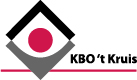 September 2018.Beste allemaal.Nu deze prachtige zomer toch echt op zijn einde gaat lopen en Piet zijn fiets tot het volgend jaar heeft opgeborgen, gaan we langzaamaan de winterperiode tegemoet. De start van het winterseizoen is traditiegetrouw weer begonnen bij de Bolle Buik.Het kan niet anders dan dat  iedereen erg heeft genoten van deze middag. Allemaal weer bijgepraat en alle nieuwtjes uitgewisseld.Nu op naar het ook gezellige winterseizoen.Woensdag 10 okt:                   Mariaviering met brunch om11.00 uurVoor het bijwonen van de viering en de daaraan gekoppelde brunch kunt U zich opgeven t/m 3 oktober. Wij vragen van U een bijdrage van € 4,-.Woensdag 17 okt:                  14.00 uur kaarten ,sjoelen, rummycuppen en keezen.Woensdag 24 okt.                   Bezoek aan het vernieuwde poldermuseum.Wij worden daar om 14.00 uur welkom geheten met een kop koffie. Vervolgens krijgen wij een rondleiding door het vernieuwde museum, dat, vanaf heden            “Het Oude Gemaal”  gaat heten.                                                                                      Voor degenen die graag op de fiets gaan is het verzamelen om 13.30 uur bij “de Deel” mits het weer het natuurlijk toelaat.                                                                   Als u met de auto gaat is het advies om ook via “de Deel” te gaan. Dan kunt u mogelijk nog iemand meenemen en / of samen rijden want bij het “Het Oude Gemaal” is de parkeerruimte beperkt. Auto’s mogen daar niet bij het gebouw parkeren. Tenslotte: Bent u in het bezit bent van een museumjaarkaart is bij het tonen daarvan de toegang gratis. Voor alle anderen is de toegangsprijs € 4.-. Woensdag 31 okt.                   14.00 uur kaarten, sjoelen, rummycuppen en keezen.                                                                 											Z.O.Z.Bijzondere verjaardagen oktober,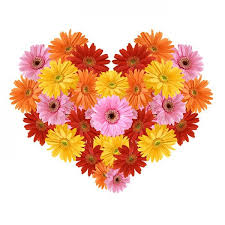 Mevr. A. van Swol                                        6 oktober                94 jaarDhr.   A. Bruyns                                            7 oktober               85 jaarMevr. R. Meegdes- Kreike                         11 oktober                91 jaarDhr. Th. Schavemaker                               11 oktober                80 jaarDhr. S. van Dijk                                          26 oktober                80 jaarAllemaal een fijne dag toegewenst! Het volgende KBO / PCOB bulletin verschijnt rond 23 oktober 2018Met vriendelijke groet, Riny Rijpkema, secretaris